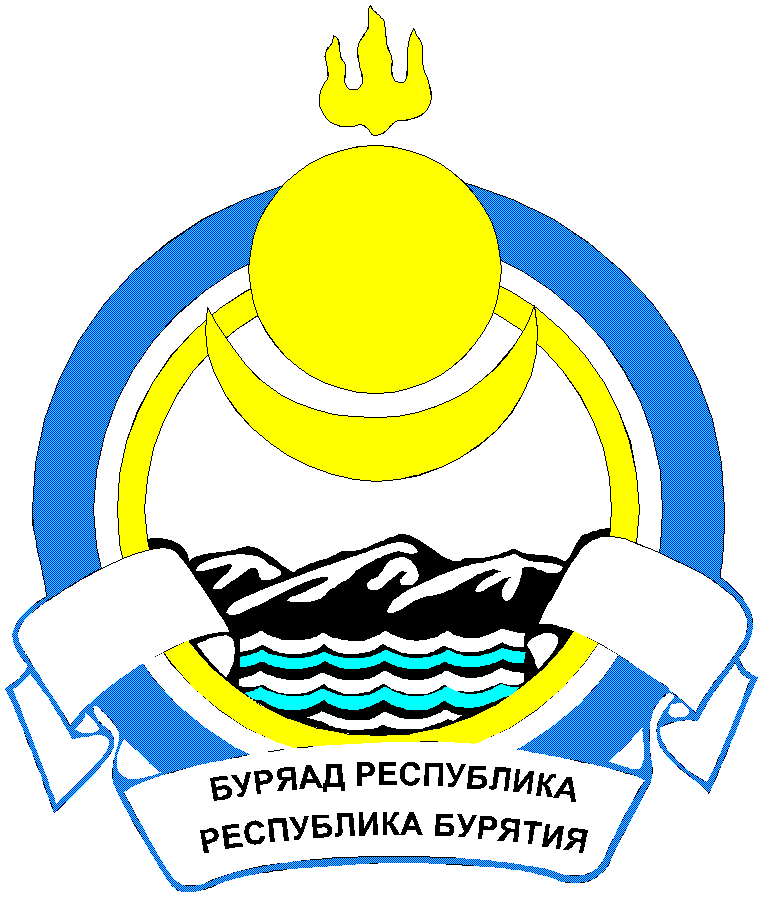 Республика БурятияМУНИЦИПАЛЬНОЕ ОБРАЗОВАНИЕСЕЛЬСКОЕ ПОСЕЛЕНИЕ «САЯНТУЙСКОЕ»ПОСТАНОВЛЕНИЕ«26» октября 2016.                  		 №624                		   с. Нижний СаянтуйО внесении изменений в Постановление АдминистрацииМО СП «Саянтуйское» от 08.12.2015г. №441 «Об утвержденииАдминистративного регламента предоставлениямуниципальной услуги по предоставлению в соответствиис Законом Республики Бурятия «О бесплатном предоставлениив собственность земельных участков, находящихсяв государственной и муниципальной собственности,и земельных участков, государственная собственностьна которые не разграничена»В целях приведения в соответствие с действующим законодательством,ПОСТАНОВЛЯЮ:Внести изменения в Постановление Администрации МО СП «Саянтуйское» от 08.12.2015г. №441 «Об утверждении Административного регламента предоставления муниципальной услуги по предоставлению в соответствии с Законом Республики Бурятия «О бесплатном предоставлении в собственность земельных участков, находящихся в государственной и муниципальной собственности, и земельных участков, государственная собственность на которые не разграничена»:Изложить пункт 2.5 в следующей редакции:«2.5. Перечень нормативных правовых актов, непосредственно регулирующих предоставление муниципальной услугиПредоставление муниципальной услуги осуществляется в соответствии  со следующими нормативными правовыми актами:- Гражданским кодексом Российской Федерации (Собрание законодательства РФ, 05.12.1994, № 32, ст. 3301);- Земельным кодексом Российской Федерации (Собрание законодательства РФ, 29.10.2001, N 44, ст. 4147);- Федеральным законом от 27.07.2010 № 210-ФЗ «Об организации предоставления государственных и муниципальных услуг» (Собрание законодательства РФ, 02.08.2010, № 31, ст. 4179);- Федеральным законом от 24 июля 2002 г. N 101-ФЗ «Об обороте земель сельскохозяйственного назначения»;- Законом Республики Бурятия от 30.12.2003 № 601-III «О земле» (газета "Бурятия", № 246, 31.12.2003);- Законом Республики Бурятия от 16.10.2002 № 115-III «О бесплатном предоставлении в собственность земельных участков, находящихся в государственной и муниципальной собственности» (газета «Бурятия», № 196, 19.10.2002);- Законом Республики Бурятия от 04.01.2003 года N178-III «Об установлении предельных ОБ УСТАНОВЛЕНИИ ПРЕДЕЛЬНЫХ (МАКСИМАЛЬНЫХ И МИНИМАЛЬНЫХ) РАЗМЕРОВ ЗЕМЕЛЬНЫХ УЧАСТКОВ, ПРЕДОСТАВЛЯЕМЫХ ГРАЖДАНАМ В СОБСТВЕННОСТЬ ИЗ НАХОДЯЩИХСЯ В ГОСУДАРСТВЕННОЙ ИЛИ МУНИЦИПАЛЬНОЙ СОБСТВЕННОСТИ ЗЕМЕЛЬ ДЛЯ ОСУЩЕСТВЛЕНИЯ КРЕСТЬЯНСКИМ (ФЕРМЕРСКИМ) ХОЗЯЙСТВОМ ЕГО ДЕЯТЕЛЬНОСТИ, ВЕДЕНИЯ САДОВОДСТВА, ОГОРОДНИЧЕСТВА, ЖИВОТНОВОДСТВА, ДАЧНОГО СТРОИТЕЛЬСТВА - Уставом муниципального образования сельского поселения «Саянтуйское», зарегистрированном 23.04.2013г. за №Ru045193082013001.- Правилами землепользования и застройки МО СП «Саянтуйское», утвержденными Решением сессии Совета депутатов МО СП «Саянтуйское» от 25.12.2013г. №335 «Об утверждении Правил землепользования и застройки МО СП «Саянтуйское».2. Обнародовать настоящее постановление в общественных местах.3. Контроль за исполнением данного постановления оставляю за собой.4. Настоящее постановление вступает в силу со дня его принятия.Глава МО СП «Саянтуйское»						Шабаршова С.Ю.